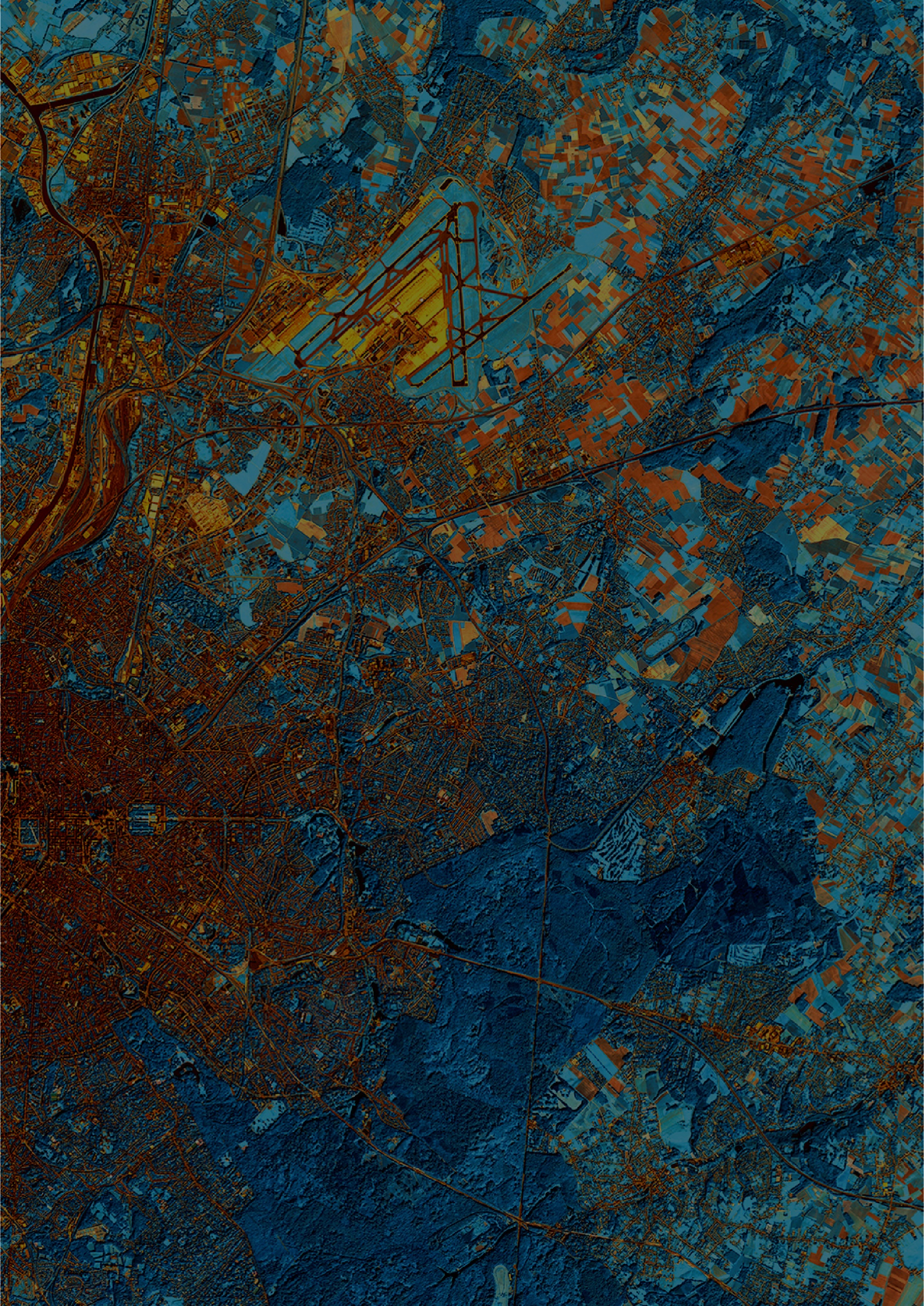 CARTA DE COMPROMISSO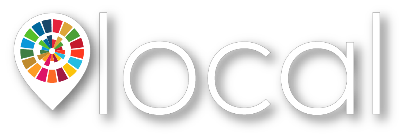 ODSlocalwww.odslocal.ptinfo@odslocal.ptAdesão à Plataforma Municipal dos Objetivos de Desenvolvimento Sustentável na qualidade de representante do Município, confirmo o interesse e disponibilidade do Município para participar na Plataforma ODSlocal - Plataforma Municipal dos Objetivos de Desenvolvimento Sustentável.A Plataforma ODSlocal é um projeto mobilizador e inclusivo que integra, entre outras componentes, um Portal online dinâmico, de base tecnológica, o qual permite visualizar e acompanhar os progressos de cada município em relação aos Objetivos de Desenvolvimento Sustentável (ODS), um Plano de Capacitação de agentes municipais e um Ciclo de Eventos de grande projeção mediática. OS 17 ODS constam da resolução da Organização das Nações Unidas (ONU) intitulada “Transformar o nosso Mundo: Agenda 2030 de Desenvolvimento Sustentável”, que entrou em vigor a 1 de janeiro de 2016 e será aplicada até 2030. Este documento aborda as várias dimensões do desenvolvimento sustentável e visa suscitar a mobilização quer dos meios humanos e recursos financeiros e tecnológicos indispensáveis, quer dos conhecimentos necessários para a sua efetiva concretização.Até 2030 há uma importante trajetória a percorrer às escalas global e nacional, mas também local. É aqui que todos somos chamados a contribuir: os objetivos são globais, mas as ações à escala municipal farão a diferença no cumprimento dos ODS no país e no mundo, sobretudo no difícil contexto atual. A Plataforma ODSlocal visa facilitar a concretização dos ODS nos vários municípios do continente e das regiões autónomas. Aproveitando esta oportunidade única, o Município  assumirá uma postura participativa no âmbito deste projeto.Deste modo, o Município signatário da presente Carta de Compromisso compromete-se a:Aderir ao Portal ODSlocal, uma ferramenta online inovadora que visa apoiar a integração dos ODS ao nível municipal, envolvendo o poder autárquico e a sociedade civil, através da adesão à Versão BASE da Plataforma ODSlocal. **As funcionalidades disponíveis no portal diferem consoante o nível de adesão.Designar um técnico superior para acompanhar o desenvolvimento da Plataforma ODSlocal, a quem cabe, nomeadamente, o desempenho das seguintes tarefas:- Participar no Programa de Capacitação de agentes para a sustentabilidade local, que inclui: ação de capacitação a decorrer na região (NUTS II); sessões colaborativas a decorrerem na Comunidade Intermunicipal (NUTS III); e workshop final regional (NUTS II);- Disponibilizar informação no Portal ODSlocal através do mapeamento e divulgação de projetos de referência e de boas práticas locais, identificando os respetivos impactos para o cumprimento das metas dos ODS.DIREITOS E DEVERESVersão BASEAo subscrever a Carta de Compromisso integrando a Plataforma ODSlocal, o Município  tem direito a:Acesso administrativo à área privada do Portal ODSlocalModeração de projetosGestão de boas práticas municipais até um limite de 5Atualização automática de indicadores de referênciaAtualização automática de indicadores específicos ODSlocalAcesso ao helpdesk e apoio técnico básicoParticipação em workshops e sessões colaborativas regionaisAcesso à conferência anual, selos e prémios ODSlocalIntegração na exposição mediática básica